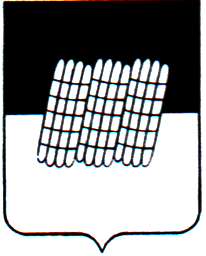 АДМИНИСТРАЦИЯ ВерхнеднепровскоГО городскоГО поселениЯДорогобужского района Смоленской областиР А С П О Р Я Ж Е Н И Еот    05.02.2018                                  №30-рВ соответствии с пунктом 7 статьи 54 Федерального закона от 12.06.2002                          N 67-ФЗ "Об основных гарантиях избирательных прав и права на участие в референдуме граждан Российской Федерации", в целях упорядочения размещения печатных агитационных материалов в период проведения предвыборной кампании по  выборам  президента России в 2018 году. 	1. Утвердить места размещения печатных агитационных материалов на период выборной кампании по  выборам  Президента России согласно приложению соблюдая  эстетическое состояние пгт. Верхнеднепровский. 	2. Размещение предвыборных агитационных материалов в других местах, на зданиях, сооружениях и других объектах может производиться только с согласия собственников, владельцев указанных объектов с обязательной их уборкой после выборов.	3. Собственники или владельцы зданий, сооружений и иных объектов, на которых без их согласия размещены агитационные печатные материалы, в том числе нанесены красителями надписи агитационного или иного характера, обязаны в течение суток с момента обнаружения привести внешний вид строений в надлежащий порядок. При установлении лиц, виновных в этом, вправе предъявить иск по возмещению причиненного ущерба (вреда).	4. Запретить размещение, вывешивание, расклеивание агитационных материалов в помещениях для голосования или у входов в них.	5. При выявлении фактов размещения агитационных материалов в неустановленных местах, к виновным лицам будут применяться меры в соответствии с законодательством Российской Федерации.	6. Данное распоряжение опубликовать в газете "Край Дорогобужский".7.  Контроль за выполнением настоящего распоряжения оставляю за собой.Глава муниципального образования                                 Н.М. ДроздоваПриложение к распоряжению Администрации Верхнеднепровского городского поселения Дорогобужского района Смоленской области                                                                                       от «     »                      № ПЕРЕЧЕНЬспециальных мест для размещения печатных агитационных материалов на территории Верхнеднепровского городского поселения Дорогобужского района Смоленской областиО выделении    специальных    мест для размещения     печатных агитационных материалов № п/пМесто расположения1. Информационный стенд, расположенный на пересечения улиц Советская и Комсомольская 2.Информационный стенд, расположенный на  пересечении улицул. Ленина д. №10 и ул. Комсомольская 3.Информационный стенд, находящийся около магазина "Магнит"(ул.  Комсомольская  дом №10а)4.Информационный стенд, находящийся около столовой ООО "Шанс"(пр. Химиков дом №3)5.Информационный стенд, находящийся около магазина "Магнит"(ул. Комсомольская дом №27)6.Информационный стенд, находящийся около поликлиники  ОГБУЗ "Дорогобужская ЦРБ" (ул. Молодежная)